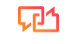 Monothéisme : Nous croyons en un seul DieuDimanche 5 mars 2023Deutéronome 6:4-5 ; Esaïe 14:12-14; Josué 24:2 ; Genèse 32:28 ; 1Corinthiens 10:21 ; Colossiens 2:9 (LSG)Deutéronome 6:4-5 (LSG) 4Ecoute, Israël! l'Éternel, notre Dieu, est le seul Éternel. 5Tu aimeras l'Éternel, ton Dieu, de tout ton cœur, de toute ton âme et de toute ta force.Sermon en une phrase : En tant qu'Église, nous croyons en un seul Dieu et nous somme exclusivement dédié à lui.IntroductionCombien d'entre vous ont entendu l’expression « Ma vérité » ? Elle est utilisée par des influenceurs comme Oprah depuis des années. Nous vivons à une époque de relativisme, qui est « la doctrine selon laquelle… la vérité… existe en relation avec la culture, la société ou le contexte historique, et n'est pas absolu.”Et j'ai parlé avec un certain nombre de personnes qui ont du mal à trouver une réponse à la destinée éternelle de leurs bons amis dans leur communauté qui ne croient pas comme nous. Comme cela a rapport à qui est notre Dieu, nous devons le clarifier car c'est fondamental pour notre témoignage.Le mois dernier, j'ai parlé d’une « Culture d’amour ». Vous vous souviendrez peut-être que le message était centré sur le verset 5 de la lecture d'aujourd'hui. Je vous demande de m’écouter un moment et de ne pas penser que c'est de la répétition. Au contraire, dans cette série de sermons, je soutiens l’argument pour l'unité dans l'église comme le seul moyen d'accomplir ce que Dieu demande à notre génération.Donc, aujourd'hui, je vais parler du monothéisme, ou de la croyance en un seul Dieu. Cette idée peut vite se compliquer. Mon objectif est de le garder aussi simple que possible et conforme à la révélation biblique, tout en vous donnant quelques références externes au cas où vous souhaiteriez approfondir vos recherches.La Genèse, le livre des commencements, s'ouvre sur ces mots en 1:1 "Au commencement, Dieu créa les cieux et la terre." Le mot "cieux"décrit l'univers où se trouvent les étoiles et le ciel. Mais cela fait aussi référence à la demeure de Dieu. Ainsi, Dieu a créé tout ce qui existe.Des Écritures supplémentairesdans la Bible donnent un aperçu de ce qui a mal tourné après que Dieu a commencé à créer. Lucifer était l'une de ses brillantes créations angéliques jusqu'à ce qu'il décide qu'il voulait être égal à Dieu. Il voulait l'adoration d'autres êtres célestes qui était réservée à Dieu seul. La création est de source unique - l'adoration est singulière. Ainsi, Dieu a expulsé Lucifer de sa présence.Lucifer, maintenant Satan, a trompé en temps voulu les premiers humains que Dieu a créés à son image et à sa ressemblance. Il les a persuadés de rechercher l'indépendance du Créateur en lui désobéissant dans la poursuite de leur désir d'être « comme lui, connaissant le bien du mal ». Il y a une similitude frappante entre la raison de la chute de Satan et celle de l'humanité. La créature voulait être égale au Créateur. C'est le lien qui relie la chute de Lucifer à celle d'Adam et Eve.En tant que Créateur et Soutien de tout ce qui existe, Dieu sait ce qui est meilleur pour Sa création. D'Adam à Abraham, Satan a fait en sorte que l'humanité adore toutes sortes de choses créées au lieu seul vrai Dieu qui existe par lui-même. Cela incluait parfois l'adoration du diable lui-même. Mais même indirectement, il influençait des gens à adorer ce qu'il voulait, comme des idoles et des planètes, et non ce que Dieu voulait.Avec Abraham, nous voyons le plan de rédemption de Dieu pour l'humanité démarrer. Il s'agit de restaurer la relation originelle que Dieu avait avec l'humanité, où le Créateur nous garde – comme Lui seul peut le faire – et nous, les créatures, L'adorons seul – ce qui est approprié. Et la façon dont Dieu ramène les gens à Lui, c’est à travers l'Église. Alors, allons-y.Dieu attire les gens à lui à travers l'ÉgliseDans Genèse 12:1-3, le Seigneur avait dit à Abram : « 1L'Eternel dit à Abram: Va-t’en de ton pays, de ta patrie, et de la maison de ton père, dans le pays que je te montrerai.2Je ferai de toi une grande nation, et je te bénirai; je rendrai ton nom grand, et tu seras une source de bénédiction.3Je bénirai ceux qui te béniront, et je maudirai ceux qui te maudiront; et toutes les familles de la terre seront bénies en toi.À ce stade de l'histoire humaine, les gens habitaient de vastes régions de la terre. Leur culte avait en commun l'idée qu'il existait une puissance supérieure à l'humanité. Mais les croyances variaient considérablement quant à savoir qui était ce pouvoir. En fait, beaucoup croyaient qu'il y avait des puissances concurrentes de la même manière que la terre avait des royaumes concurrents.Dans ce contexte diversifié, Dieu est venu et a choisi Abram. Josué nous dit dans 24:2 qu'Abram est sorti d'une culture d'idolâtrie. Et Dieu a expliqué qu'Il ramènerait les gens à Lui à travers Abram et sa postérité.Quelques centaines d'années après, nous lisons que Dieu dit : Écoute, O Israël ». Dieu a choisi l'un des petits-enfants d'Abraham, Jacob, et a changé son nom en Israël, impliquant la signification suivante, comme nous l'a rappelé frère Chris la semaine dernière, Il dit encore: ton nom ne sera plus Jacob, mais tu seras appelé Israël; car tu as lutté avec Dieu et avec des hommes, et tu as été vainqueur. ». (Genèse 32:28) De tous les enfants d'Abraham, Dieu a choisi de ramener les gens à Lui à travers Israël et sa postérité. Et ainsi la nation d'Israël est née et par elle est venu Jésus qui devait sauver Son peuple de ses péchés.Pour procéder avec plan de Dieu, rappelons-nous qu'Il voulait ramener tout le monde dans une relation avec Lui plutôt qu'avec les faux dieux que Satan avait perpétrés. Ainsi, Paul a pris la tache de répandre le message du salut et a dit dans Galâtes 3:7-9, « 7reconnaissez donc que ce sont ceux qui ont la foi qui sont fils d'Abraham. 8Aussi l'Écriture, prévoyant que Dieu justifierait les païens par la foi, a d'avance annoncé cette bonne nouvelle à Abraham: Toutes les nations seront bénies en toi! 9de sorte que ceux qui croient sont bénis avec Abraham le croyant. Vous pouvez voir que Dieu attire maintenant les gens à Lui à travers l'Église.Dieu n'a pas aimé Abraham, ou Jacob, ou la nation d'Israël, ou l'Église, plus qu'Il n'aime le monde entier. Ils n'étaient pas intrinsèquement meilleurs que les autres. Il les a simplement choisis pour son dessein, pour ramener tout le monde à lui.Illustration: J'ai lu un livre écrit par un de nos membres. Il a écrit sur ses difficultés financières pendant ses études secondaires dans le pays d'où il venait. Sa belle-mère a proposé de l'amener au Canada et après une longue attente, elle a finalement réussi. Ce frère a fait la dernière partie de ses études secondaires au Canada. Vous pouviez sentir son étonnement à travers la page alors qu'il parlait de son choc que toute l'éducation qui était offerte était « gratuite ». Mais ce n'est "gratuit" que pour ceux qui sont ici légalement. Il devait entrer au pays par un point d'entrée légal s'il voulait avoir accès aux droits et privilèges accordés aux Canadiens. Même ceux qui sont nés au Canada doivent être enregistrés par des moyens légaux s'ils veulent y avoir accès. Maintenant, il y a de vastes étendues de nos frontières qui ne sont pas surveillées. Les immigrants illégaux peuvent entrer et entrent par voie terrestre, mer ou même air. Mais pour avoir accès aux droits et privilèges accordés aux Canadiens, à un moment donné, ils devront passer par un point d'entrée légal.Application: L'Église est comme la porte d'entrée d'une relation avec Dieu. Nous ne pouvons pas contrôler les chemins vers la spiritualité que les gens choisissent, mais quand ils viennent à nous, nous devons faire les choses correctement. Nous devons représenter avec précision le Dieu qui nous a nommés comme points d'entrée dans une relation avec Lui. Voici quelques exemples bibliques qui le montrent. Jésus a rencontré Paul mais l'a envoyé à l'Église pour accéder à Lui-même. L'eunuque éthiopien avait les Écritures mais l'Esprit a envoyé Philippe pour lui donner accès à Lui-même. Ce que nous croyons et faisons peut sembler routinier, mais comme nous le montre la parabole de Matthieu 22, nous devons bien faire les choses. Le roi a donné un festin auquel tout le monde devait assister, mais lorsqu'il a trouvé un invité qui ne portait pas de vêtements de mariage, il l’a rejeté. Dieu dirige les gens vers nous afin que nous puissions les aider à revêtir des vêtements de justice et de ne pas rentrer dans le royaume en portant les mêmes vieux vêtements, pour ainsi dire.Transition: Ainsi, Dieu attire les gens à Lui à travers l'Église. Dans un sens, Il compte sur nous pour atteindre les gens. C'est pourquoi nous ne pouvons pas nous permettre de faire des compromis sur ce que nous croyons. Nous devons être fidèles à Dieu et à son appel.L'Église est monothéiste : nous croyons en un seul DieuLe théologien Paul House écrit que "toute la foi et les actions d'Israël naissent ou tombent sur cette conviction qu'il n'y a qu'un seul Dieu, dont le nom est Yahweh".Rappelez-vous que Dieu a appelé Abram hors d'une culture polythéiste, ou d'une culture qui acceptait l'adoration de plusieurs dieu. La nation d'Israël a été formée en Égypte, une culture complètement polythéiste. Pourtant, même en Égypte, il y avait des croyances qui rappelaient un héritage commun pour l'humanité. En fait, la plupart des cultures ont encore des légendes d'événements tels que la grande inondation,et un conflit majeur qui s'est produit dans le monde des esprits. C'est simplement parce que nous partageons tous une origine commune. Pourtant, Yahweh, le grand "JE SUIS" qui a parlé à Moïse depuis un buisson ardent, a vaincu les dieux de la puissante Égypte et a démontré son autorité en forçant Pharaon à libérer Israël afin qu'ils puissent l'adorer.L'élu, Israël, devait prendre sérieusement note de cette vérité centrale :"Le Seigneur notre Dieu, le Seigneur est un." Les mots « Seigneur et Dieu » renvoient au nom propre « Yahweh »du seul vrai Dieu. Ceux qui ont été choisis comme vases pour le salut de l'humanité devaient avoir la pleine conviction que celui qui les avait choisis était l'unique Créateur et Soutien de tout ce qui est. Il avait et a une autorité totale. Rien ne lui a été conféré comme nous le faisons aux présidents, aux premiers ministres et à la royauté. Il n'y a personne à côté de lui pour défier ou partager sa gloire comme Lucifer l'a rapidement découvert. La seule autorité ultime réside dans « Le Seigneur notre Dieu », Dieu d'Israël, et maintenant Dieu de l'Église.Cette vérité centrale est vitale :"Le Seigneur notre Dieu, le Seigneur est un. “Satan avait réussi à détourner l'attention humaine de cette vérité. C'est pourquoi Adam et Eve pensaient qu'il pouvait y avoir une puissance concurrente en dehors de Dieu. C'est pourquoi les nations adoraient des dieux alternatifs. Mais tout était faux parce que la seule façon pour qu'il y ait un pouvoir alternatif, est s'il y avait plus d'une autorité incréée. La pluralité présente l'option d'une lutte de pouvoir. Mais la singularité élimine cette option par définition. C'est pourquoi l'idée que Dieu est un est si critique. S'il y en avait plus d'un, nous pourrions finalement devoir choisir qui est l'autorité ultime. Mais il n'y a pas de choix, parce que le Seigneur est un.Illustration: Dans n'importe quel contexte, si vous avez l'oreille du responsable, vous prospérerez. À plus d'une occasion au cours de ma carrière, le fils du président est venu effectuer un devoir scolaire dans l'entreprise. Le président dictait que l'enfant devait être traité comme tout le monde. Tout le monde hochait la tête et traitait le gamin comme si le président était son père.Application: Au Canada, nous sommes démocratiques et jouissons de la liberté de religion. Je suis d'accord avec cela non pas parce que je pense que la démocratie est parfaite, mais parce que je crois au don divin de chaque personne de pouvoir le choisir ou le rejeter. Les gens adorent beaucoup de dieux aujourd'hui même si nous pensons que nous sommes modernes et que le monde antique était superstitieux. Nous sommes censés non seulement tolérer d'autres visions du monde, mais aussi les célébrer. Dans ce climat, nous devons apprendre à respecter les différents points de vue tout en restant vrais et sans célébrer ce que nous savons être faux. Nous, en tant qu'Église, devons comprendre que nous avons l'oreille du Père. Il n'y a vraiment personne à côté de Lui et Il ne partage Sa gloire avec personne.Transition: Donc, l'Église est monothéiste : nous croyons en un seul Dieu. Et chacun a encore le choix de le servir ou pas.En tant qu'Église, nous nous engageons exclusivement envers un seul DieuPuisque nous avons déjà parlé de la « culture de l'amour », je serai bref avec cette partie du texte. « Aime le Seigneur ton Dieu de tout ton cœur, de toute ton âme et de toute ta force. » Nous devons être entièrement engagé. Si nous voulons être l'Abraham de nos familles, l'Israël de nos nations, l'Église de notre génération, cela ne suffira pas d’avoir un pied dedans et un pied dehors. Être moyen ne produit jamais l'excellence. Dieu nous veut tous.1 Corinthiens 10 :21 nous dit : « Vous ne pouvez boire la coupe du Seigneur, et la coupe des démons; vous ne pouvez participer à la table du Seigneur, et à la table des démons. Tout l'appel d'Abraham, de l'établissement d'Israël et de la mort de Jésus avait pour but de clarifier le fondement du message le plus important du Créateur à l'humanité : « Le Seigneur notre Dieu, le Seigneur est un ». L'évangile de Christ repose sur cela.« Pourquoi est-ce si important ? » tu peux te demander. C'est parce que la restauration de votre relation avec Dieu était suffisamment importante pour qu'il meure. Toute cette affaire est à propos de Satan qui trompe l'humanité pour qu'elle perde sa relation avec Dieu. Nous avons tous péché et Dieu ne peut s’associer au péché, ce qui signifie que nous étions destinés à une éternité sans Dieu. Ainsi, Il a résolu le problème avec Son propre sang en Jésus et a renversé la malédiction que Satan avait fait tomber sur l'humanité. Mais nous avons un rôle à jouer. Nous devons reconnaître par nous-mêmes que nous sommes des pécheurs, nous détourner de nos péchés et accepter la seigneurie de Jésus dans nos vies. C’est alors que nous pouvons rentrer dans le Royaume de Dieu pour le temps et l'éternité.Illustration: Je vais lire un extrait d'un article du « Christian Post » daté du lundi 25 juillet 2022. Que je cite cette personne ne signifie pas que j'approuve tout à son sujet. Je veux simplement souligner le fait qu'il existe des voix influentes appelant à un engagement total, même dans le monde. « Dans un 'Message aux Églises chrétiennes', le psychologue canadien de renommée mondiale Jordan Peterson a averti que les jeunes, en particulier les hommes, sont confrontés à une démoralisation sans précédent en raison de la culpabilité armée de l'Occident et, par conséquent, l'Église devrait laisser de côté la justice sociale et d'autres obsessions modernes et sauver des âmes avant qu'il ne soit trop tard. "Il est, bien sûr, complètement présomptueux de ma part d'oser écrire et diffuser une vidéo intitulée" Message aux églises chrétiennes "", a déclaré Peterson au début de sa vidéo publiée sur YouTube. "Mais je vais le faire quand même, parce que j'ai quelque chose à dire et parce que quelque chose doit être dit."Application: Alors, que devons-nous faire maintenant ? Quel est l'appel à l'action ? J'appelle notre Église à un engagement total envers Dieu et sa mission dans notre génération. Les gens ne viennent pas à nous pour découvrir le monde. Dans de nombreux cas, ils l'ont déjà. Les gens viennent à l'Église pour trouver Dieu. Nous nous engageons à partager le Dieu de la Bible, et aucun autre dieu. Nous nous engageons à enseigner aux gens à suivre ce que Dieu dit à travers la Bible, et aucun autre texte saint inspiré spirituellement. Nous nous engageons à respecter la dignité de chaque personne même si nous ne sommes pas d'accord avec elle, car elle est faite à l'image de Dieu. Nous sommes monothéistes, pas polythéistes.Transition: En tant qu'Église, nous nous engageons exclusivement envers un seul Dieu. Rien de moins, nuirait à notre valeur pour le monde.ConclusionLa semaine prochaine, nous allons parler d'unité. Le message d'aujourd'hui en est le fondement. En tant qu'Église, nous croyons en un seul Dieu et nous nous engageons exclusivement envers Lui. Plus d'une source serait un motif de division. Mais nous avons vu que la Bible dit…4 Écoute, ô Israël : Le Seigneur notre Dieu, le Seigneur est un. 5 Aime le Seigneur ton Dieu de tout ton cœur, de toute ton âme et de toute ta force.Quelle que soit la confusion que vous puissiez avoir sur ce sujet du monothéisme, sachez que croire en un seul Dieu est au cœur de notre foi. Surtout dans notre ministère dans cette société pluraliste dans laquelle nous vivons, cela doit être clair si nous voulons être sel et lumière.Mais cela ne suffit pas. Il y a des monothéistes dans notre société qui ne font pas partie de l'Église. Ainsi, lorsqu'ils demandent qui est ce Dieu unique, il n'est pas correct de dire qu'il est celui qu'ils jugent être le pouvoir ultime. Paul nous donne notre réponse dans Colossiens 2:9. Car en lui habite corporellement toute la plénitude de la divinité. C'est pourquoi Jésus a dit dans Jean 8 :58 : « Jésus leur dit: En vérité, en vérité, je vous le dis, avant qu'Abraham fût, je suis.Si vous n'avez pas encore donné votre vie à Jésus, c'est le moment. Venez et nous prierons avec vous.Et si vous savez que vous avez besoin de renforcer votre foi en cette ère intellectuellement déroutante et confuse, vous êtes au bon endroit. Venez et nous prierons pour vous.